PUBLIC EMPLOYMENT SERVICE OFFICE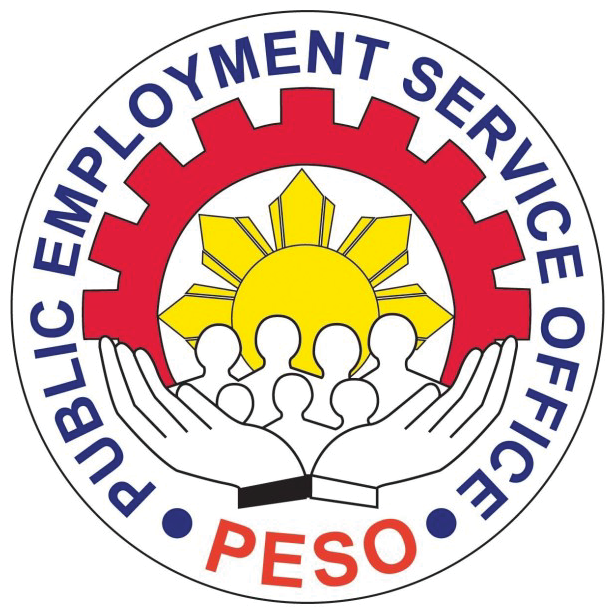 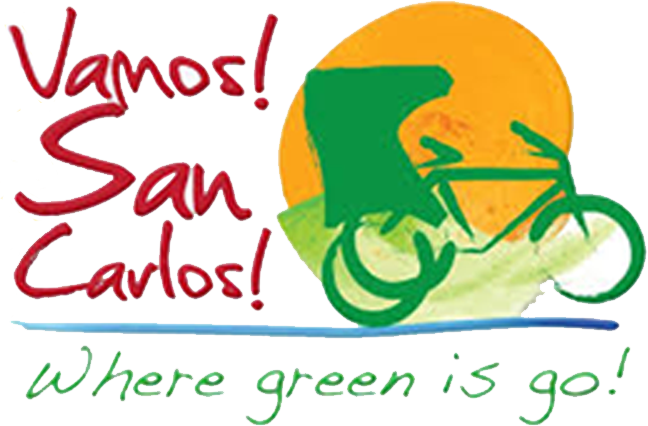 San Carlos City, Negros Occidental Tel Fax No: (034) 312-6712ESTABLISHMENT FORMNAME  OF  ESTABLISHMENT: 	  ADDRESS:	DATE: 	CONTACT PERSON/OWNER: 	TYPE OF  ESTABLISHMENT: 	AGE: 	      SEX: _______  TIN #: ________________               NEW                                     RENEWAL                     TOTAL  NO.  OF  EMPLOYEE(S):_________    	  BIRTHDATE:__________ CONTACT  NO:________________               ASSISTED BY: 		 					SIGNATURE: _______________________NO.NAME OF EMPLOYEES ( LAST NAME, FIRST NAME, INITIAL)AGESEXBIRTHDATEPOSITION